4.7 Worksheet		Name________________________________________________________Date___________________Per____Write an equation in point-slope form. 1) Point (1, 2) and has a slope of 4.				   2) Point (−7, 3) and has a slope of ½.Write an equation in slope-intercept form. 3) Point (−2, −5) and has a slope of −12.			   4) Point (4, 2); slope = 35) Points (3, 4) and (0, 5)					   6) Point (1, −7); slope = −17) Points (2, −2) and (0, −1)					   8) Point (−8, 6); slope = ¼9) Points (1, 3) and (−3, −5)					   10) (6, −6); slope = ⅚11) Points (3, 3) and (1, −3)					   12) Point (−2, −11); slope = 413) Points (−1, 4) and (0, 1)					   14) Points (5, −2) and (3, 2)Graph each equation.15) 						   16) 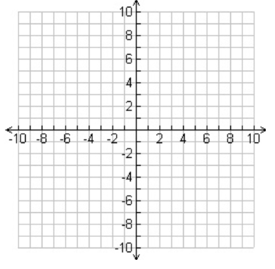 17) 						   18) Convert the following equations from point-slope form into slope-intercept form and general form.19) 				20) 			21) 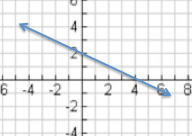 22) Write an equation in point-slope form for the line given. 